            2022 Sutherland Shire Stingrays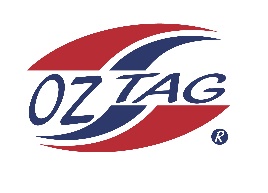                                     Under 13 Boys Representative squad              Australian National Championships Cup Coffs HarbourCongratulations to the following players selected in the under 13 Boys squad to represent Sutherland Shire Stingrays. 1Ashton Carrol2Charlie Rap   3Dash Delaney-Fielding4Benji Halloran5Tyler Bowran6Marshal Anderson7Kade Wilson8Fletcher Hick9Xavier Young10Kaden Anthony11Jahree Kateen12Lucas Cousemacker13Hamilton Kingi14Brodie Dorahy15Curren Taper16Kaike McKinlayShadows (in no particular order)17Zac Redman18Matt Ryan-Sweeney19Kobe Kiellor20Zaiden Green